      MIĘDZYSZKOLNY OŚRODEK SPORTOWY KRAKÓW-WSCHÓD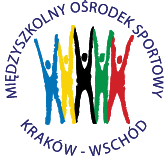 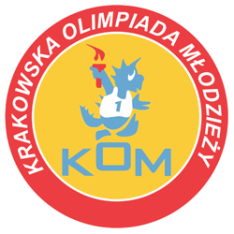 Adres: Centrum Rozwoju Com Com Zoneul. Ptaszyckiego 6 – P 09,  31 – 979 Krakówtel/fax: 12 685 58 25,   email:  biuro@kom.krakow.plwww.kom.krakow.plKraków, 3.12.2019r.Komunikat KOM 2019/2020Igrzyska Dzieci w mini piłce ręcznej dziewcząt Miejsce rozgrywek - Hala COM COM ZONE , ul. Ptaszyckiego 6UWAGA! Zespół musi się stawić 15 minut przed swoim pierwszym meczem. Obowiązują jednolite stroje sportowe oraz obuwie halowe.Opiekunów zespołów zobowiązuje się także do zmiany obuwia przy wejściu na halę sportową.! NA ROZGRZEWKĘ SZKOŁY PRZYNOSZĄ WŁASNE PIŁKI !ABSOLUTNY ZAKAZ UŻYWANIA KLEJU DO PIŁEK I DO RĄK!!!1. W zawodach weźmie udział 15 drużyn z krakowskich szkół podstawowych.2. W eliminacjach zespoły zostaną podzielone na 4 grupy: Gr. 1 – SP 101, SP 129, SP 162, KSP MollaGr. 2 – SP 89, SP 31, SP 82, SP 156	Gr. 3 – SP 85, SP 151, SP 164Gr. 4 – SP 91, KSP Jadwiga, SP 88, SP 80	Mecze w grupach rozgrywane będą systemem każdy z każdym. Pierwsze 2 zespoły w grupie awansują do półfinałów.3. W półfinałach zespoły podzielone zostaną wg klucza:      Grupa „A” – 1m gr. 1, 2m gr. 2, 1m gr. 3, 2m gr. 4      Grupa „B” – 2m gr. 1, 1m gr. 2, 2m gr. 3, 1m gr. 4 Po dwa najlepsze zespoły z grup rozegrają finał o miejsca 1 – 4 systemem play off:1m gr. A – 2 m gr. B i 1m gr. B – 2m gr. A. Przegrani z w/w spotkań rozegrają mecz o 3 miejsce, natomiast zwycięzcy zagrają o 1 miejsce. Pozostałe zespoły zostaną sklasyfikowane w zależności od zajętego miejsca w grupach półfinałowych i tak: zespoły z trzecich miejsc zajmą w tabeli końcowej miejsca 5-6, zespoły z czwartych miejsc zostaną sklasyfikowane  na miejscach 7-8.4. Regulamin rozgrywek:- w zawodach biorą udział uczennice danej szkoły, rocznik 2007 i młodsze,- zawody będą rozgrywane systemem turniejowym. W związku z tym w danym dniu zawodów, w całym turnieju, muszą występować te same zawodniczki (16 zawodniczek ze zgłoszenia).  Do następnej fazy rozgrywek szkoła może wystawić nowe zawodniczki,       - zawody rozgrywane będą piłką nr 1 o obwodzie 50-52cm,- w grze uczestniczy skład 7-osobowy, zespół liczy maksymalnie 16 zawodniczek, minimalnie 7 zawodniczek musi rozpocząć spotkanie,- czas gry 2 x 10, przerwa na żądanie 1 x 1 minuta w  każdej połowie meczu w momencie posiadania piłki,- dowolny system ustawienia obrony podczas całego meczu,- zmiany zawodniczek w dowolnym momencie meczu, - obowiązuje zakaz używania środków klejących piłkę, - czas kary dla zawodniczek – 1 minuta,- pozostałe przepisy zgodnie z przepisami ZPRP.Punktacja: - Za wygrane spotkanie zespół otrzymuje 2 pkt, za remis 1 pkt, za przegrane – 0 pkt.- O kolejności zespołów decydują kolejno:Większa liczba zdobytych punktów.Jeżeli dwa lub więcej zespołów uzyska tę samą liczbę punktów:Większa liczba zdobytych punktów w bezpośrednich meczach między zainteresowanymi zespołami,Korzystniejsza różnica bramek z zawodów między zainteresowanymi zespołami,Większa liczba zdobytych bramek z meczów pomiędzy zainteresowanymi zespołami, Korzystniejsza różnica bramek w całym turnieju,Większa liczba zdobytych bramek w całym turnieju.- W przypadku konieczności rozstrzygnięcia meczu lub braku rozstrzygnięcia turnieju należy zarządzić dogrywkę 2x3min plus ewentualnie rzuty karne.INTERPRETACJA NINIEJSZEGO REGULAMINU NALEŻY DO ORGANIZATORA!TERMINARZ ROZGRYWEK Data:GodzinaMecz pomiędzy:Wynik:Tabela:27.11.2019ŚrodaEliminacje Gr. 19.3010.0010.3011.0011.3012.00SP 129 – SP 101KSP Molla – SP 162SP 129 – KSP MollaSP 101 – SP 162SP 129 – SP 162KSP Molla – SP 1011:134:101:55:31:101:6Grupa 11m. SP 101      6    24:52m. SP 162      4    23:103m. Molla        2    10:174m. SP 129      0     3:28Awans: SP 101 i SP 1623.12.2019WtorekEliminacje Gr. 2 i 39.3010.0010.3011.0011.3012.0012.30SP 89 – SP 31SP 89 – SP 156SP 31 – SP 156SP 85 – SP 164SP 164 – SP 151SP 85 – SP 15114:319:23:65:28:014:1Grupa 21m. SP 89          4   33:52m. SP 156        2   8:223m. SP 31          0   6:20Awans: SP 89 i SP 156Grupa 31m. SP 85         4    19:32m. SP 164       2    10:53m. SP 151       0     1:22Awans: SP 85 i SP 16416.12.2019PoniedziałekEliminacje Gr. 49.3010.0010.3011.0011.3012.0020.01.2020Półfinał A9.3021.01.2020Półfinał B9.30